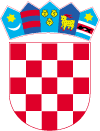 Gradsko vijeće KLASA: 400-06/23-01/1URBROJ: 2186-9-02-24-7Lepoglava, 16.05.2024. godineTemeljem odredbe članka 22. Statuta Grada Lepoglave („Službeni vjesnik Varaždinske županije“ br. 64/20 i 18/21) i članka 17. Poslovnika Gradskog vijeća Grada Lepoglave („Službeni vjesnik Varaždinske županije“ br. 18/21), Gradsko vijeće Grada Lepoglave na 23. sjednici održanoj 16.05.2024. godine, donosiZ A K L J U Č A KI.Donose se 1. izmjene i dopune Programa u vatrogastvu, civilnoj zaštiti i udruga građana Grada Lepoglave za 2024. godinu.II.1. Izmjene i dopune Programa iz točke I. ovog Zaključka prilažu se istom i čine njegov sastavni dio.PREDSJEDNIK GRADSKOG VIJEĆA                                                                                                        Robert Dukarić